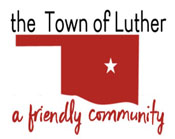 SPECIAL MEETING OF THE LUTHER PUBLIC WORKS AUTHORITYTHURSDAY, JANUARY 28, 2021 AT 6:30 P.M.LUTHER TOWN HALL108 SOUTH MAIN STREET, LUTHER, OKLAHOMA 73054MINUTES OF SPECIAL MEETINGCall to order by Jenni White.Invocation was given at previous meeting this night.Pledge of Allegiance was recited at previous meeting this night.Roll Call was taken by Jenni White. Present were Jenni White, Trandy Langston, Terry Arps, Brian Hall and Jeff Schwarzmeier. All members were present.Determination of a quorum was made by Jenni White.Trustee Comments-There were none.Trustee One (Terry Arps)wTrustee Two (Brian Hall)Consideration, discussion and possible action regarding repairs to the Wildhorse Park lift station.  Brian Hall commented that the previous repairs to this lift station had not held. Scherrie Pidcock advised that the repair had been made on January 28, 2021, and there will be no charge for this repair from the contractor. No action.Consideration, discussion and possible action to enter into an agreement with The Dump Depot regarding disposal of wastewater from septic systems and portable toilets. Brian Hall made a motion to enter into a disposal agreement with The Dump Depot, with the expiration date of January 31, 2025, seconded by Jeff Schwarzmeier. The vote: All (5) Yes.Trustee Three (Trandy Langston)Trustee Four (Jeff Schwarzmeier)Trustee Five (Jenni WhiteCitizen participation:  Citizens may address the Board during open meetings on any matter on the agenda prior to the Board taking action on the matter. On any item not on the current agenda, citizens may address the Board under the agenda item Citizen Participation. Citizens should fill out a Citizen’s Participation Request form and give it to the Mayor. Citizen Participation is for information purposes only, and the Board cannot discuss, act or make any decisions on matters presented under Citizens Participation. Citizens are requested to limit their comments to two minutes. There was no citizen participation.Adjourn-Jenni White made a motion to adjourn, seconded by Trandy Langston. The vote: All (5) Yes.-Transcribed February 4, 2021, by Scherrie Pidcock, Interim Town Clerk/Treasurer-